DEPARTMENT OF ELECTRONICS AND COMMUNICATION ENGINEERINGACADEMIC YEAR: 2020-21A SUMMARY REPORTA Boot Camp on “Python Programming”A Two-Week National Level Workshop on “Python Programming” From 06.12.2021 to 20.12.2021Topic: Python ProgrammingName of the Resource Person: Mr.P.Guru Prasad, SAK Informatics, Hyderabad No. of Students attended: 37Summary: During the Day the Boot Camp Mr.P.Guru Prasad, SAK Informatics, Hyderabad covered the python programming with the following content:Introduction to python programming, Characteristics of Python, Applications Based on PythonWeb applications, Web frameworks,Software development,Graphic user interface applications,Prototyping, Operating Systems,Applications (Business and Enterprise). Advantages and Disadvantages of PythonBasic Python Commands, Basic main function Python IdentifiersData Manipulation Methods with PythonRaising Exceptions, User-Defined ExceptionsFrameworks of Python, Function Overloading in PythonBenefits of Python for Database ProgrammingConditional Statement in PythonMeanwhile photo session was arranged with the resource person, students and with Programme organizing committee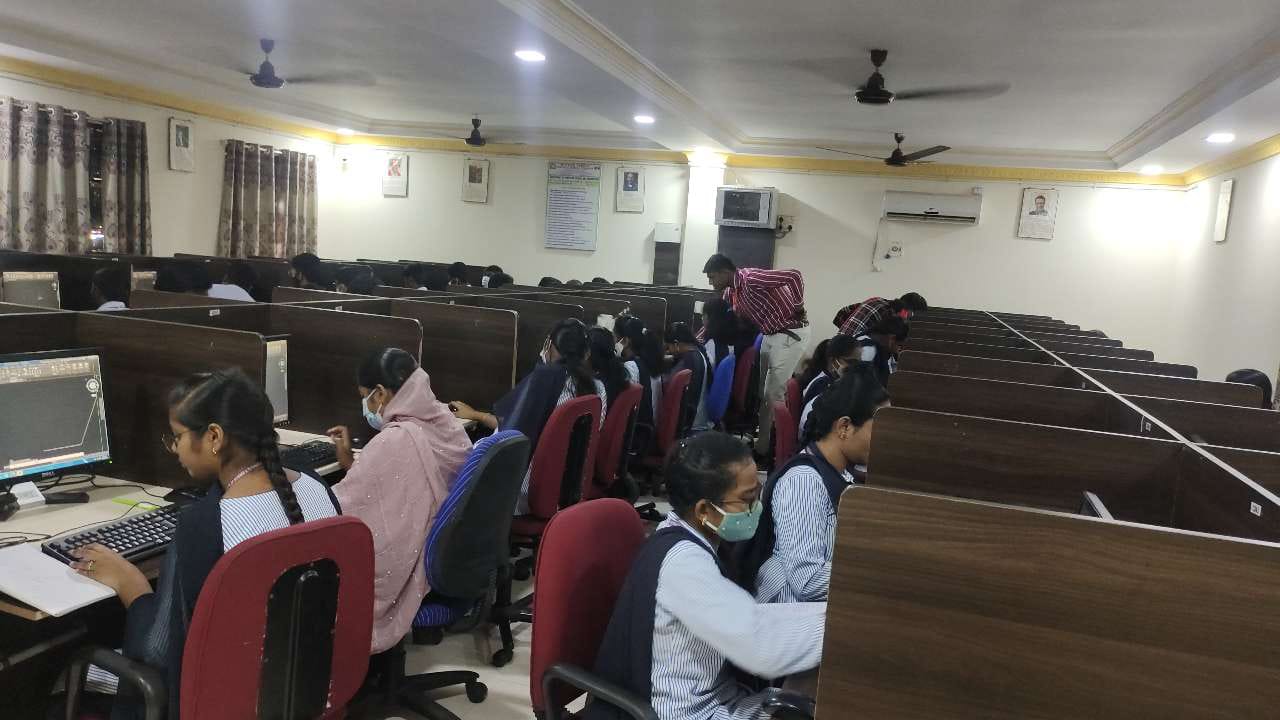 The valedictory session started with getting feedback from the participants about the workshop by Mr.P.Guru Prasad, SAK Informatics, Then Shaik Samreen delivered the vote of thanks for the participants and for the Resource person.       Prepared by Coordinator                                                                       HOD/ECE 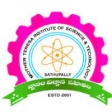 MOTHER TERESA INSTITUTE OF SCIENCE & TECHNOLOGYSathupally, Khammam  Dist., Telangana